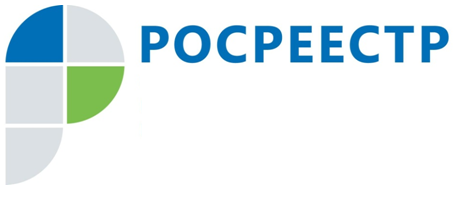 Способы направления обращения в Управление Росреестра по Ямало-Ненецкому автономному округуВ настоящее время для удобства граждан существует несколько способов обращения в ведомство.Наиболее удобный - путем заполнения специальной формы на сайте Росреестра - https://rosreestr.gov.ru/feedback/poryadok-rassmotren Обращения можно направить и по почте на адрес: - 629007, г. Салехард, ул. Свердлова, д. 47, факс 8(34922) 4-12-89, а также в ходе личного приема должностными лицами Управления Росреестра по Ямало-Ненецкому автономному округу;- 629851, г.Тарко-Сале, мкр.Комсомольский, д. 5А, тел. 8 (34997) 2-48-87, а также в ходе личного приема начальником межмуниципального отдела по Пуровскому и Красноселькупскому районам Управления Росреестра по Ямало-Ненецкому автономному округу.Обращения, направляемые в Управление Росреестра по ЯНАО в электронной форме, минуя форму «Обращения граждан», на рассмотрение не принимаются.Получить информацию по вопросам рассмотрения обращения можно по телефонам 8(34922) 4-10-62, 8 (34997) 2-48-87.